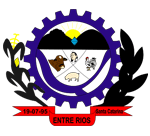 Estado de Santa CatarinaPREFEITURA MUNICIPAL DE ENTRE RIOSPortaria nº 473 de 08 de setembro de 2022.“AUTORIZA O SR. OSEIAS FERRAZ DOS SANTOS OCUPANTE DE CARGO COMISSIONADO DIRETOR DE DEPARTAMENTO, E DA OUTRAS PROVIDENCIAS”JOÃO MARIA ROQUE, Prefeito Municipal de Entre Rios, Estado de Santa Catarina, no uso de suas atribuições legais e em conformidade com a legislação vigente faz saber: Considerando, que pode ocorrer falta de Motorista junto a Secretaria Municipal de Saúde;Considerando, que o Sr. Oseias Ferraz dos Santos, tem habilitação exigida para conduzir veículos;Resolve: Art. 1º Fica autorizado o Sr. Oseias Ferraz dos Santos, a conduzir quando necessário junto a Secretaria Municipal de Saúde.Art.2º Esta portaria entrará em vigor na data de sua publicação.  Entre Rios/SC, 08 de setembro de 2022.  JOÃO MARIA ROQUE        Prefeito Municipal